 BĂILE HERCULANE       HOTEL DIANA 3* RESORT&SPAPachet WellnessServicii cazare	sejur minim 5 nopti (intrare duminica)Servicii masa		Pachetul cu Demipensiune inlude mic dejun si pranz, prima masa va fi micul dejun, ultima pranzul la plecarePachetul cu Pensiune completa, va intra cu cina, se va iesi cu pranzPachetul All inclusive cuprinde: mic dejun, prânz, cină în sistem bufet suedez și băuturi alcoolice/non-alcooliceServicii wellness		3 terapii wellness		Servicii agrementAcces gratuit Spa			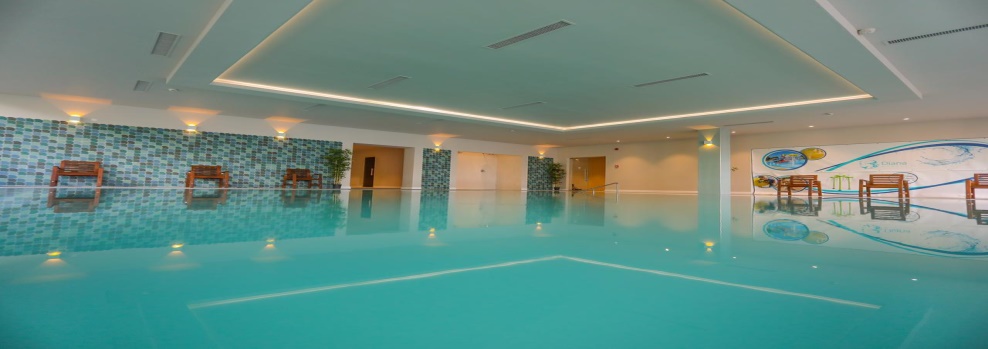 BĂILE HERCULANE       HOTEL DIANA 3* RESORT&SPAPACHET TRATAMENT BALNEARServicii cazaresejur minim 7 nopti (intrare duminica sau luni)Servicii masaPachetul cu Demipensiune inlude mic dejun si pranz, prima masa va fi micul dejun, ultima pranzul la plecarePachetul cu Pensiune completa, va intra cu cina, se va iesi cu pranz.Pachetul All inclusive cuprinde: mic dejun, prânz, cină în sistem bufet suedez și băuturi alcoolice/non-alcooliceServicii tratament balnearconsultatie medicala de specialitate3 proceduri de tratament/zi, o procedura majora - baie de sulf/plante, proceduri de electroterapie,de luni-sambataServicii agrementAcces gratuit Spa	          Hotel Diana Resort  (lei/cameră/noapte)          Hotel Diana Resort  (lei/cameră/noapte)          Hotel Diana Resort  (lei/cameră/noapte)          Hotel Diana Resort  (lei/cameră/noapte)          Hotel Diana Resort  (lei/cameră/noapte)          Hotel Diana Resort  (lei/cameră/noapte)          Hotel Diana Resort  (lei/cameră/noapte)          Hotel Diana Resort  (lei/cameră/noapte)          Hotel Diana Resort  (lei/cameră/noapte)          Hotel Diana Resort  (lei/cameră/noapte)          Hotel Diana Resort  (lei/cameră/noapte)EconomyEconomyStandardStandardStandardStandardFamilyFamilyApartmentApartmentApartmentSGLDBLSGLSGLDBLDBLSGLDBLSGLDBLDBLWellnessSEZON14 iunie 2020 - 12 septembrie 2020SEZON14 iunie 2020 - 12 septembrie 2020SEZON14 iunie 2020 - 12 septembrie 2020SEZON14 iunie 2020 - 12 septembrie 2020SEZON14 iunie 2020 - 12 septembrie 2020SEZON14 iunie 2020 - 12 septembrie 2020SEZON14 iunie 2020 - 12 septembrie 2020SEZON14 iunie 2020 - 12 septembrie 2020SEZON14 iunie 2020 - 12 septembrie 2020SEZON14 iunie 2020 - 12 septembrie 2020SEZON14 iunie 2020 - 12 septembrie 2020Demipensiune249249447263461461338338536390588Pensiune completă306306559320573573395395649447700All inclusive324324597338611611414414686465738WellnessEXTRASEZON6 ianuarie 2020 - 13 iunie 202012 septembrie 2020 - 23 decembrie 2020EXTRASEZON6 ianuarie 2020 - 13 iunie 202012 septembrie 2020 - 23 decembrie 2020EXTRASEZON6 ianuarie 2020 - 13 iunie 202012 septembrie 2020 - 23 decembrie 2020EXTRASEZON6 ianuarie 2020 - 13 iunie 202012 septembrie 2020 - 23 decembrie 2020EXTRASEZON6 ianuarie 2020 - 13 iunie 202012 septembrie 2020 - 23 decembrie 2020EXTRASEZON6 ianuarie 2020 - 13 iunie 202012 septembrie 2020 - 23 decembrie 2020EXTRASEZON6 ianuarie 2020 - 13 iunie 202012 septembrie 2020 - 23 decembrie 2020EXTRASEZON6 ianuarie 2020 - 13 iunie 202012 septembrie 2020 - 23 decembrie 2020EXTRASEZON6 ianuarie 2020 - 13 iunie 202012 septembrie 2020 - 23 decembrie 2020EXTRASEZON6 ianuarie 2020 - 13 iunie 202012 septembrie 2020 - 23 decembrie 2020EXTRASEZON6 ianuarie 2020 - 13 iunie 202012 septembrie 2020 - 23 decembrie 2020Demipensiune183183367197381381273273456324508Pensiune completă235235470249484484324324559376611All inclusive254254508268522522343343597395649           Hotel Diana Resort  (lei/cameră/noapte)           Hotel Diana Resort  (lei/cameră/noapte)           Hotel Diana Resort  (lei/cameră/noapte)           Hotel Diana Resort  (lei/cameră/noapte)           Hotel Diana Resort  (lei/cameră/noapte)           Hotel Diana Resort  (lei/cameră/noapte)           Hotel Diana Resort  (lei/cameră/noapte)           Hotel Diana Resort  (lei/cameră/noapte)           Hotel Diana Resort  (lei/cameră/noapte)           Hotel Diana Resort  (lei/cameră/noapte)           Hotel Diana Resort  (lei/cameră/noapte)           Hotel Diana Resort  (lei/cameră/noapte)           Hotel Diana Resort  (lei/cameră/noapte)           Hotel Diana Resort  (lei/cameră/noapte)           Hotel Diana Resort  (lei/cameră/noapte)           Hotel Diana Resort  (lei/cameră/noapte)EconomyEconomyEconomyEconomyEconomyStandardStandardStandardStandardFamilyFamilyFamilyFamilyApartmentApartmentApartmentSGLSGLDBLDBLSGLSGLDBLDBLSGLSGLDBLDBLDBLSGLSGLDBLTratament balnear cu bilet de trimitereSEZON14 iunie 2020 - 12 septembrie 2020SEZON14 iunie 2020 - 12 septembrie 2020SEZON14 iunie 2020 - 12 septembrie 2020SEZON14 iunie 2020 - 12 septembrie 2020SEZON14 iunie 2020 - 12 septembrie 2020SEZON14 iunie 2020 - 12 septembrie 2020SEZON14 iunie 2020 - 12 septembrie 2020SEZON14 iunie 2020 - 12 septembrie 2020SEZON14 iunie 2020 - 12 septembrie 2020SEZON14 iunie 2020 - 12 septembrie 2020SEZON14 iunie 2020 - 12 septembrie 2020SEZON14 iunie 2020 - 12 septembrie 2020SEZON14 iunie 2020 - 12 septembrie 2020SEZON14 iunie 2020 - 12 septembrie 2020SEZON14 iunie 2020 - 12 septembrie 2020SEZON14 iunie 2020 - 12 septembrie 2020DemipensiuneDemipensiune301301451451320320475475400400550550451451602Pensiune completăPensiune completă357357564564376376588588456456663663508508714All inclusiveAll inclusive376376602602395395625625475475700700526526752Tratament balnear fara bilet de trimitereSEZON14 iunie 2020 - 12 septembrie 2020SEZON14 iunie 2020 - 12 septembrie 2020SEZON14 iunie 2020 - 12 septembrie 2020SEZON14 iunie 2020 - 12 septembrie 2020SEZON14 iunie 2020 - 12 septembrie 2020SEZON14 iunie 2020 - 12 septembrie 2020SEZON14 iunie 2020 - 12 septembrie 2020SEZON14 iunie 2020 - 12 septembrie 2020SEZON14 iunie 2020 - 12 septembrie 2020SEZON14 iunie 2020 - 12 septembrie 2020SEZON14 iunie 2020 - 12 septembrie 2020SEZON14 iunie 2020 - 12 septembrie 2020SEZON14 iunie 2020 - 12 septembrie 2020SEZON14 iunie 2020 - 12 septembrie 2020SEZON14 iunie 2020 - 12 septembrie 2020SEZON14 iunie 2020 - 12 septembrie 2020DemipensiuneDemipensiune371371592592390390616616470470691691522522743Pensiune completăPensiune completă428428705705447447729729526526804804578578855All inclusiveAll inclusive447447743743465465766766545545841841597597893Tratament balnear cu bilet de trimitereEXTRASEZON6 ianuarie 2020 - 13 iunie 202012 septembrie 2020 - 23 decembrie 2020EXTRASEZON6 ianuarie 2020 - 13 iunie 202012 septembrie 2020 - 23 decembrie 2020EXTRASEZON6 ianuarie 2020 - 13 iunie 202012 septembrie 2020 - 23 decembrie 2020EXTRASEZON6 ianuarie 2020 - 13 iunie 202012 septembrie 2020 - 23 decembrie 2020EXTRASEZON6 ianuarie 2020 - 13 iunie 202012 septembrie 2020 - 23 decembrie 2020EXTRASEZON6 ianuarie 2020 - 13 iunie 202012 septembrie 2020 - 23 decembrie 2020EXTRASEZON6 ianuarie 2020 - 13 iunie 202012 septembrie 2020 - 23 decembrie 2020EXTRASEZON6 ianuarie 2020 - 13 iunie 202012 septembrie 2020 - 23 decembrie 2020EXTRASEZON6 ianuarie 2020 - 13 iunie 202012 septembrie 2020 - 23 decembrie 2020EXTRASEZON6 ianuarie 2020 - 13 iunie 202012 septembrie 2020 - 23 decembrie 2020EXTRASEZON6 ianuarie 2020 - 13 iunie 202012 septembrie 2020 - 23 decembrie 2020EXTRASEZON6 ianuarie 2020 - 13 iunie 202012 septembrie 2020 - 23 decembrie 2020EXTRASEZON6 ianuarie 2020 - 13 iunie 202012 septembrie 2020 - 23 decembrie 2020EXTRASEZON6 ianuarie 2020 - 13 iunie 202012 septembrie 2020 - 23 decembrie 2020EXTRASEZON6 ianuarie 2020 - 13 iunie 202012 septembrie 2020 - 23 decembrie 2020EXTRASEZON6 ianuarie 2020 - 13 iunie 202012 septembrie 2020 - 23 decembrie 2020DemipensiuneDemipensiune240240385385259259404404338338484484390390536Pensiune completăPensiune completă291291489489310310508508390390588588442442639All inclusiveAll inclusive310310526526329329545545409409625625461461677Tratament balnear fara bilet de trimitereEXTRASEZON6 ianuarie 2020 - 13 iunie 202012 septembrie 2020 - 23 decembrie 2020EXTRASEZON6 ianuarie 2020 - 13 iunie 202012 septembrie 2020 - 23 decembrie 2020EXTRASEZON6 ianuarie 2020 - 13 iunie 202012 septembrie 2020 - 23 decembrie 2020EXTRASEZON6 ianuarie 2020 - 13 iunie 202012 septembrie 2020 - 23 decembrie 2020EXTRASEZON6 ianuarie 2020 - 13 iunie 202012 septembrie 2020 - 23 decembrie 2020EXTRASEZON6 ianuarie 2020 - 13 iunie 202012 septembrie 2020 - 23 decembrie 2020EXTRASEZON6 ianuarie 2020 - 13 iunie 202012 septembrie 2020 - 23 decembrie 2020EXTRASEZON6 ianuarie 2020 - 13 iunie 202012 septembrie 2020 - 23 decembrie 2020EXTRASEZON6 ianuarie 2020 - 13 iunie 202012 septembrie 2020 - 23 decembrie 2020EXTRASEZON6 ianuarie 2020 - 13 iunie 202012 septembrie 2020 - 23 decembrie 2020EXTRASEZON6 ianuarie 2020 - 13 iunie 202012 septembrie 2020 - 23 decembrie 2020EXTRASEZON6 ianuarie 2020 - 13 iunie 202012 septembrie 2020 - 23 decembrie 2020EXTRASEZON6 ianuarie 2020 - 13 iunie 202012 septembrie 2020 - 23 decembrie 2020EXTRASEZON6 ianuarie 2020 - 13 iunie 202012 septembrie 2020 - 23 decembrie 2020EXTRASEZON6 ianuarie 2020 - 13 iunie 202012 septembrie 2020 - 23 decembrie 2020EXTRASEZON6 ianuarie 2020 - 13 iunie 202012 septembrie 2020 - 23 decembrie 2020DemipensiuneDemipensiune306306517517324324536536404404616456456667667Pensiune completăPensiune completă357357620620376376639639456456719508508771771All inclusiveAll inclusive376376658658395395677677475475757526526808808